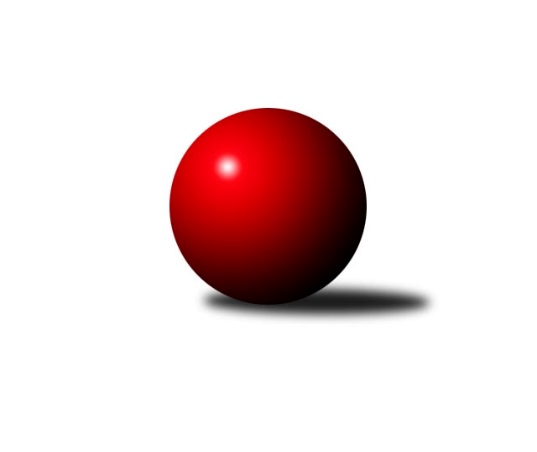 Č.8Ročník 2023/2024	1.6.2024 Jihomoravský KP2 jih 2023/2024Statistika 8. kolaTabulka družstev:		družstvo	záp	výh	rem	proh	skore	sety	průměr	body	plné	dorážka	chyby	1.	KK Vyškov D	7	7	0	0	38.0 : 4.0 	(40.0 : 16.0)	1698	14	1177	522	30.3	2.	TJ Sokol Vracov C	8	7	0	1	34.0 : 14.0 	(35.0 : 29.0)	1687	14	1175	512	34.4	3.	SK Baník Ratíškovice C	7	5	0	2	28.0 : 14.0 	(32.0 : 24.0)	1712	10	1192	520	32.1	4.	SK STAK Domanín	8	5	0	3	26.0 : 22.0 	(33.0 : 31.0)	1592	10	1135	457	36.6	5.	SK Podlužan Prušánky D	7	4	0	3	25.0 : 17.0 	(35.0 : 21.0)	1672	8	1164	509	28.7	6.	KK Vyškov E	7	3	0	4	20.0 : 22.0 	(30.5 : 25.5)	1651	6	1166	485	37.1	7.	TJ Jiskra Kyjov B	7	3	0	4	19.0 : 23.0 	(27.0 : 29.0)	1581	6	1125	456	44.1	8.	SK Baník Ratíškovice D	7	2	0	5	16.0 : 26.0 	(29.0 : 27.0)	1668	4	1193	474	43.4	9.	TJ Sokol Šanov D	7	2	0	5	14.0 : 28.0 	(19.0 : 37.0)	1524	4	1094	430	43.4	10.	TJ Sokol Mistřín D	7	1	0	6	9.0 : 33.0 	(14.5 : 41.5)	1591	2	1139	452	49.9	11.	SK Baník Ratíškovice E	8	1	0	7	11.0 : 37.0 	(25.0 : 39.0)	1529	2	1097	432	47.9Tabulka doma:		družstvo	záp	výh	rem	proh	skore	sety	průměr	body	maximum	minimum	1.	KK Vyškov D	4	4	0	0	21.0 : 3.0 	(23.5 : 8.5)	1749	8	1764	1728	2.	TJ Sokol Vracov C	4	4	0	0	20.0 : 4.0 	(22.0 : 10.0)	1737	8	1787	1674	3.	SK Baník Ratíškovice C	4	4	0	0	20.0 : 4.0 	(22.0 : 10.0)	1681	8	1746	1641	4.	SK STAK Domanín	5	4	0	1	20.0 : 10.0 	(25.0 : 15.0)	1572	8	1616	1478	5.	SK Podlužan Prušánky D	3	3	0	0	16.0 : 2.0 	(18.0 : 6.0)	1817	6	1884	1758	6.	KK Vyškov E	3	2	0	1	11.0 : 7.0 	(13.5 : 10.5)	1720	4	1783	1686	7.	TJ Jiskra Kyjov B	3	2	0	1	11.0 : 7.0 	(12.5 : 11.5)	1568	4	1581	1543	8.	TJ Sokol Šanov D	4	2	0	2	12.0 : 12.0 	(16.0 : 16.0)	1679	4	1723	1645	9.	SK Baník Ratíškovice E	3	1	0	2	6.0 : 12.0 	(10.5 : 13.5)	1563	2	1614	1504	10.	SK Baník Ratíškovice D	4	1	0	3	8.0 : 16.0 	(17.0 : 15.0)	1625	2	1658	1583	11.	TJ Sokol Mistřín D	3	0	0	3	2.0 : 16.0 	(4.5 : 19.5)	1529	0	1572	1507Tabulka venku:		družstvo	záp	výh	rem	proh	skore	sety	průměr	body	maximum	minimum	1.	KK Vyškov D	3	3	0	0	17.0 : 1.0 	(16.5 : 7.5)	1681	6	1771	1534	2.	TJ Sokol Vracov C	4	3	0	1	14.0 : 10.0 	(13.0 : 19.0)	1674	6	1711	1629	3.	SK Baník Ratíškovice D	3	1	0	2	8.0 : 10.0 	(12.0 : 12.0)	1665	2	1763	1616	4.	SK Baník Ratíškovice C	3	1	0	2	8.0 : 10.0 	(10.0 : 14.0)	1719	2	1769	1683	5.	SK STAK Domanín	3	1	0	2	6.0 : 12.0 	(8.0 : 16.0)	1598	2	1702	1527	6.	KK Vyškov E	4	1	0	3	9.0 : 15.0 	(17.0 : 15.0)	1643	2	1673	1565	7.	SK Podlužan Prušánky D	4	1	0	3	9.0 : 15.0 	(17.0 : 15.0)	1636	2	1690	1553	8.	TJ Jiskra Kyjov B	4	1	0	3	8.0 : 16.0 	(14.5 : 17.5)	1584	2	1689	1510	9.	TJ Sokol Mistřín D	4	1	0	3	7.0 : 17.0 	(10.0 : 22.0)	1612	2	1680	1510	10.	TJ Sokol Šanov D	3	0	0	3	2.0 : 16.0 	(3.0 : 21.0)	1472	0	1553	1402	11.	SK Baník Ratíškovice E	5	0	0	5	5.0 : 25.0 	(14.5 : 25.5)	1530	0	1594	1474Tabulka podzimní části:		družstvo	záp	výh	rem	proh	skore	sety	průměr	body	doma	venku	1.	KK Vyškov D	7	7	0	0	38.0 : 4.0 	(40.0 : 16.0)	1698	14 	4 	0 	0 	3 	0 	0	2.	TJ Sokol Vracov C	8	7	0	1	34.0 : 14.0 	(35.0 : 29.0)	1687	14 	4 	0 	0 	3 	0 	1	3.	SK Baník Ratíškovice C	7	5	0	2	28.0 : 14.0 	(32.0 : 24.0)	1712	10 	4 	0 	0 	1 	0 	2	4.	SK STAK Domanín	8	5	0	3	26.0 : 22.0 	(33.0 : 31.0)	1592	10 	4 	0 	1 	1 	0 	2	5.	SK Podlužan Prušánky D	7	4	0	3	25.0 : 17.0 	(35.0 : 21.0)	1672	8 	3 	0 	0 	1 	0 	3	6.	KK Vyškov E	7	3	0	4	20.0 : 22.0 	(30.5 : 25.5)	1651	6 	2 	0 	1 	1 	0 	3	7.	TJ Jiskra Kyjov B	7	3	0	4	19.0 : 23.0 	(27.0 : 29.0)	1581	6 	2 	0 	1 	1 	0 	3	8.	SK Baník Ratíškovice D	7	2	0	5	16.0 : 26.0 	(29.0 : 27.0)	1668	4 	1 	0 	3 	1 	0 	2	9.	TJ Sokol Šanov D	7	2	0	5	14.0 : 28.0 	(19.0 : 37.0)	1524	4 	2 	0 	2 	0 	0 	3	10.	TJ Sokol Mistřín D	7	1	0	6	9.0 : 33.0 	(14.5 : 41.5)	1591	2 	0 	0 	3 	1 	0 	3	11.	SK Baník Ratíškovice E	8	1	0	7	11.0 : 37.0 	(25.0 : 39.0)	1529	2 	1 	0 	2 	0 	0 	5Tabulka jarní části:		družstvo	záp	výh	rem	proh	skore	sety	průměr	body	doma	venku	1.	SK Baník Ratíškovice D	0	0	0	0	0.0 : 0.0 	(0.0 : 0.0)	0	0 	0 	0 	0 	0 	0 	0 	2.	TJ Sokol Šanov D	0	0	0	0	0.0 : 0.0 	(0.0 : 0.0)	0	0 	0 	0 	0 	0 	0 	0 	3.	SK Podlužan Prušánky D	0	0	0	0	0.0 : 0.0 	(0.0 : 0.0)	0	0 	0 	0 	0 	0 	0 	0 	4.	SK Baník Ratíškovice E	0	0	0	0	0.0 : 0.0 	(0.0 : 0.0)	0	0 	0 	0 	0 	0 	0 	0 	5.	SK STAK Domanín	0	0	0	0	0.0 : 0.0 	(0.0 : 0.0)	0	0 	0 	0 	0 	0 	0 	0 	6.	TJ Sokol Mistřín D	0	0	0	0	0.0 : 0.0 	(0.0 : 0.0)	0	0 	0 	0 	0 	0 	0 	0 	7.	TJ Jiskra Kyjov B	0	0	0	0	0.0 : 0.0 	(0.0 : 0.0)	0	0 	0 	0 	0 	0 	0 	0 	8.	KK Vyškov E	0	0	0	0	0.0 : 0.0 	(0.0 : 0.0)	0	0 	0 	0 	0 	0 	0 	0 	9.	TJ Sokol Vracov C	0	0	0	0	0.0 : 0.0 	(0.0 : 0.0)	0	0 	0 	0 	0 	0 	0 	0 	10.	SK Baník Ratíškovice C	0	0	0	0	0.0 : 0.0 	(0.0 : 0.0)	0	0 	0 	0 	0 	0 	0 	0 	11.	KK Vyškov D	0	0	0	0	0.0 : 0.0 	(0.0 : 0.0)	0	0 	0 	0 	0 	0 	0 	0 Zisk bodů pro družstvo:		jméno hráče	družstvo	body	zápasy	v %	dílčí body	sety	v %	1.	Jan Donneberger 	KK Vyškov D 	7	/	7	(100%)	11	/	14	(79%)	2.	Martina Nejedlíková 	TJ Sokol Vracov C 	7	/	8	(88%)	12	/	16	(75%)	3.	Josef Michálek 	KK Vyškov D 	6	/	6	(100%)	11	/	12	(92%)	4.	Jiří Formánek 	KK Vyškov D 	6	/	7	(86%)	10	/	14	(71%)	5.	Jana Kovářová 	KK Vyškov E 	5	/	5	(100%)	8	/	10	(80%)	6.	Zdeněk Hosaja 	SK Podlužan Prušánky D 	5	/	6	(83%)	11	/	12	(92%)	7.	Libor Kuja 	SK Podlužan Prušánky D 	5	/	6	(83%)	10	/	12	(83%)	8.	Jaromír Tomiczek 	KK Vyškov E 	4	/	5	(80%)	9	/	10	(90%)	9.	Martina Antošová 	SK Baník Ratíškovice C 	4	/	5	(80%)	6	/	10	(60%)	10.	Marcel Šebek 	SK Baník Ratíškovice C 	4	/	5	(80%)	6	/	10	(60%)	11.	Ondřej Repík 	TJ Sokol Vracov C 	4	/	6	(67%)	7	/	12	(58%)	12.	Jana Mačudová 	SK Baník Ratíškovice C 	4	/	6	(67%)	7	/	12	(58%)	13.	Lubomír Kyselka 	TJ Sokol Mistřín D 	4	/	6	(67%)	7	/	12	(58%)	14.	Radek Břečka 	TJ Sokol Vracov C 	4	/	6	(67%)	6	/	12	(50%)	15.	Zbyněk Vašina 	SK STAK Domanín  	4	/	7	(57%)	9	/	14	(64%)	16.	Eva Paulíčková 	TJ Jiskra Kyjov B 	4	/	7	(57%)	8	/	14	(57%)	17.	Josef Šlahůnek 	SK STAK Domanín  	4	/	7	(57%)	8	/	14	(57%)	18.	Jan Minaříček 	SK Baník Ratíškovice C 	4	/	7	(57%)	8	/	14	(57%)	19.	Richard Juřík 	SK STAK Domanín  	4	/	8	(50%)	9	/	16	(56%)	20.	Jakub Juřík 	SK STAK Domanín  	4	/	8	(50%)	6	/	16	(38%)	21.	Petr Snídal 	KK Vyškov D 	3	/	3	(100%)	4	/	6	(67%)	22.	Pavel Slavík 	SK Baník Ratíškovice D 	3	/	6	(50%)	7	/	12	(58%)	23.	Jindřich Burďák 	TJ Jiskra Kyjov B 	3	/	6	(50%)	6	/	12	(50%)	24.	Jakub Mecl 	SK Baník Ratíškovice D 	3	/	7	(43%)	6	/	14	(43%)	25.	Jakub Vančík 	TJ Jiskra Kyjov B 	3	/	7	(43%)	5	/	14	(36%)	26.	David Kotásek 	SK Baník Ratíškovice E 	2	/	2	(100%)	3.5	/	4	(88%)	27.	Martin Švrček 	SK Baník Ratíškovice D 	2	/	3	(67%)	5	/	6	(83%)	28.	Radek Šeďa 	SK Podlužan Prušánky D 	2	/	3	(67%)	4	/	6	(67%)	29.	Filip Benada 	SK Podlužan Prušánky D 	2	/	3	(67%)	2	/	6	(33%)	30.	Karel Mecl 	SK Baník Ratíškovice D 	2	/	3	(67%)	2	/	6	(33%)	31.	Ivan Januška 	TJ Sokol Šanov D 	2	/	4	(50%)	4	/	8	(50%)	32.	Lenka Spišiaková 	TJ Sokol Šanov D 	2	/	4	(50%)	4	/	8	(50%)	33.	František Hél 	TJ Sokol Šanov D 	2	/	4	(50%)	4	/	8	(50%)	34.	Běla Omastová 	KK Vyškov E 	2	/	4	(50%)	3	/	8	(38%)	35.	Tomáš Slížek 	SK Podlužan Prušánky D 	2	/	5	(40%)	4	/	10	(40%)	36.	Martin Kožnar 	TJ Sokol Šanov D 	2	/	5	(40%)	3	/	10	(30%)	37.	Oldřiška Varmužová 	TJ Sokol Šanov D 	2	/	5	(40%)	2	/	10	(20%)	38.	Karolína Mašová 	TJ Jiskra Kyjov B 	2	/	6	(33%)	6	/	12	(50%)	39.	Kristýna Ševelová 	SK Baník Ratíškovice E 	2	/	6	(33%)	6	/	12	(50%)	40.	Václav Koplík 	SK Baník Ratíškovice E 	2	/	6	(33%)	5	/	12	(42%)	41.	Veronika Presová 	TJ Sokol Vracov C 	2	/	6	(33%)	4	/	12	(33%)	42.	Kateřina Bařinová 	TJ Sokol Mistřín D 	1	/	1	(100%)	1	/	2	(50%)	43.	Martin Peringer 	TJ Sokol Vracov C 	1	/	1	(100%)	1	/	2	(50%)	44.	Nikola Plášková 	TJ Sokol Vracov C 	1	/	2	(50%)	3	/	4	(75%)	45.	Tomáš Koplík st.	SK Baník Ratíškovice C 	1	/	2	(50%)	3	/	4	(75%)	46.	Michal Ambrozek 	TJ Jiskra Kyjov B 	1	/	2	(50%)	2	/	4	(50%)	47.	Alexandr Lucký 	SK Baník Ratíškovice E 	1	/	2	(50%)	2	/	4	(50%)	48.	Miroslav Poledník 	KK Vyškov D 	1	/	2	(50%)	1	/	4	(25%)	49.	Michal Plášek 	TJ Sokol Vracov C 	1	/	2	(50%)	1	/	4	(25%)	50.	Michal Zdražil 	SK Baník Ratíškovice D 	1	/	3	(33%)	4	/	6	(67%)	51.	Ludmila Tomiczková 	KK Vyškov E 	1	/	3	(33%)	3.5	/	6	(58%)	52.	Kryštof Pevný 	KK Vyškov D 	1	/	3	(33%)	3	/	6	(50%)	53.	Marie Kobylková 	SK Baník Ratíškovice E 	1	/	3	(33%)	1	/	6	(17%)	54.	Kristýna Košuličová 	SK Baník Ratíškovice E 	1	/	4	(25%)	4	/	8	(50%)	55.	Milana Alánová 	KK Vyškov E 	1	/	4	(25%)	3	/	8	(38%)	56.	Dušan Urubek 	TJ Sokol Mistřín D 	1	/	4	(25%)	2	/	8	(25%)	57.	Jitka Usnulová 	KK Vyškov E 	1	/	5	(20%)	3	/	10	(30%)	58.	Petr Bařina 	TJ Sokol Mistřín D 	1	/	5	(20%)	2.5	/	10	(25%)	59.	Marek Zaoral 	KK Vyškov E 	0	/	1	(0%)	1	/	2	(50%)	60.	Antonín Pihar 	SK Podlužan Prušánky D 	0	/	1	(0%)	1	/	2	(50%)	61.	Martin Ďurko 	TJ Sokol Šanov D 	0	/	1	(0%)	0	/	2	(0%)	62.	Tomáš Pokoj 	SK Baník Ratíškovice E 	0	/	1	(0%)	0	/	2	(0%)	63.	Jiří Alán 	KK Vyškov E 	0	/	1	(0%)	0	/	2	(0%)	64.	Jiří Mika 	TJ Sokol Šanov D 	0	/	1	(0%)	0	/	2	(0%)	65.	Vojtěch Filípek 	SK STAK Domanín  	0	/	2	(0%)	1	/	4	(25%)	66.	Michal Kos 	TJ Sokol Mistřín D 	0	/	2	(0%)	0	/	4	(0%)	67.	Ludvík Vašulka 	TJ Sokol Mistřín D 	0	/	2	(0%)	0	/	4	(0%)	68.	Zdeněk Adamík 	TJ Sokol Mistřín D 	0	/	3	(0%)	1	/	6	(17%)	69.	Ilona Lužová 	TJ Sokol Mistřín D 	0	/	3	(0%)	1	/	6	(17%)	70.	Jan Klimentík 	TJ Sokol Šanov D 	0	/	3	(0%)	1	/	6	(17%)	71.	Filip Schreiber 	SK Baník Ratíškovice D 	0	/	4	(0%)	3	/	8	(38%)	72.	Antonín Zýbal 	SK Baník Ratíškovice E 	0	/	7	(0%)	2.5	/	14	(18%)Průměry na kuželnách:		kuželna	průměr	plné	dorážka	chyby	výkon na hráče	1.	Prušánky, 1-4	1736	1220	516	35.7	(434.2)	2.	TJ Sokol Vracov, 1-6	1695	1185	510	38.8	(423.9)	3.	KK Vyškov, 1-4	1691	1184	506	36.9	(422.8)	4.	Šanov, 1-4	1683	1196	487	40.4	(421.0)	5.	Ratíškovice, 1-4	1620	1148	471	41.1	(405.1)	6.	TJ Sokol Mistřín, 1-4	1588	1129	459	45.8	(397.2)	7.	Domanín, 1-2	1540	1088	451	33.7	(385.1)	8.	Kyjov, 1-2	1539	1093	445	39.3	(384.9)Nejlepší výkony na kuželnách:Prušánky, 1-4SK Podlužan Prušánky D	1884	7. kolo	Zdeněk Hosaja 	SK Podlužan Prušánky D	479	7. koloSK Podlužan Prušánky D	1810	4. kolo	Pavel Slavík 	SK Baník Ratíškovice D	478	7. koloSK Baník Ratíškovice D	1763	7. kolo	Libor Kuja 	SK Podlužan Prušánky D	474	7. koloSK Podlužan Prušánky D	1758	1. kolo	Radek Šeďa 	SK Podlužan Prušánky D	473	7. koloTJ Sokol Mistřín D	1680	4. kolo	Lubomír Kyselka 	TJ Sokol Mistřín D	473	4. koloSK Baník Ratíškovice E	1525	1. kolo	Zdeněk Hosaja 	SK Podlužan Prušánky D	473	4. kolo		. kolo	Libor Kuja 	SK Podlužan Prušánky D	464	4. kolo		. kolo	Tomáš Slížek 	SK Podlužan Prušánky D	458	7. kolo		. kolo	Radek Šeďa 	SK Podlužan Prušánky D	456	1. kolo		. kolo	Tomáš Slížek 	SK Podlužan Prušánky D	451	4. koloTJ Sokol Vracov, 1-6TJ Sokol Vracov C	1787	7. kolo	Martina Nejedlíková 	TJ Sokol Vracov C	487	7. koloTJ Sokol Vracov C	1772	2. kolo	Ondřej Repík 	TJ Sokol Vracov C	478	2. koloSK Baník Ratíškovice C	1769	7. kolo	Ondřej Repík 	TJ Sokol Vracov C	472	7. koloTJ Sokol Vracov C	1714	4. kolo	Martin Peringer 	TJ Sokol Vracov C	466	8. koloTJ Jiskra Kyjov B	1689	2. kolo	Jan Minaříček 	SK Baník Ratíškovice C	456	7. koloTJ Sokol Vracov C	1674	8. kolo	Radek Břečka 	TJ Sokol Vracov C	455	2. koloSK Baník Ratíškovice E	1594	8. kolo	Martina Nejedlíková 	TJ Sokol Vracov C	454	8. koloSK STAK Domanín 	1566	4. kolo	Martina Nejedlíková 	TJ Sokol Vracov C	452	4. kolo		. kolo	Richard Juřík 	SK STAK Domanín 	451	4. kolo		. kolo	Jana Mačudová 	SK Baník Ratíškovice C	448	7. koloKK Vyškov, 1-4KK Vyškov E	1783	2. kolo	Jaromír Tomiczek 	KK Vyškov E	479	7. koloKK Vyškov D	1764	3. kolo	Petr Snídal 	KK Vyškov D	478	5. koloKK Vyškov D	1753	6. kolo	Jana Kovářová 	KK Vyškov E	468	2. koloKK Vyškov D	1749	5. kolo	Jiří Formánek 	KK Vyškov D	468	6. koloKK Vyškov D	1728	8. kolo	Josef Michálek 	KK Vyškov D	464	3. koloSK STAK Domanín 	1702	7. kolo	Jitka Usnulová 	KK Vyškov E	460	2. koloKK Vyškov E	1692	7. kolo	Jana Kovářová 	KK Vyškov E	456	4. koloSK Podlužan Prušánky D	1690	2. kolo	Eva Paulíčková 	TJ Jiskra Kyjov B	454	4. koloKK Vyškov E	1686	4. kolo	Zbyněk Vašina 	SK STAK Domanín 	451	7. koloSK Baník Ratíškovice C	1683	3. kolo	Josef Michálek 	KK Vyškov D	449	8. koloŠanov, 1-4KK Vyškov D	1771	4. kolo	Jiří Formánek 	KK Vyškov D	467	4. koloTJ Sokol Šanov D	1723	8. kolo	Jan Donneberger 	KK Vyškov D	463	4. koloTJ Sokol Vracov C	1695	6. kolo	Ondřej Repík 	TJ Sokol Vracov C	458	6. koloTJ Sokol Šanov D	1682	6. kolo	Oldřiška Varmužová 	TJ Sokol Šanov D	455	8. koloKK Vyškov E	1671	8. kolo	Martin Kožnar 	TJ Sokol Šanov D	451	6. koloTJ Sokol Šanov D	1667	4. kolo	Ivan Januška 	TJ Sokol Šanov D	444	4. koloTJ Sokol Šanov D	1645	2. kolo	Ivan Januška 	TJ Sokol Šanov D	444	8. koloSK Baník Ratíškovice D	1617	2. kolo	Jaromír Tomiczek 	KK Vyškov E	439	8. kolo		. kolo	Radek Břečka 	TJ Sokol Vracov C	439	6. kolo		. kolo	Martin Švrček 	SK Baník Ratíškovice D	438	2. koloRatíškovice, 1-4SK Baník Ratíškovice C	1746	8. kolo	Jan Minaříček 	SK Baník Ratíškovice C	473	2. koloKK Vyškov D	1739	7. kolo	Martina Nejedlíková 	TJ Sokol Vracov C	463	3. koloSK Baník Ratíškovice C	1705	1. kolo	Jiří Formánek 	KK Vyškov D	459	7. koloSK Baník Ratíškovice C	1679	6. kolo	Dušan Urubek 	TJ Sokol Mistřín D	449	6. koloTJ Sokol Vracov C	1662	3. kolo	Jana Mačudová 	SK Baník Ratíškovice C	444	8. koloSK Baník Ratíškovice D	1658	5. kolo	Kryštof Pevný 	KK Vyškov D	443	7. koloSK Baník Ratíškovice C	1656	5. kolo	Kristýna Ševelová 	SK Baník Ratíškovice E	440	7. koloTJ Sokol Mistřín D	1647	6. kolo	Martina Antošová 	SK Baník Ratíškovice C	439	5. koloSK Podlužan Prušánky D	1644	8. kolo	Jan Minaříček 	SK Baník Ratíškovice C	439	1. koloSK Baník Ratíškovice C	1641	2. kolo	Jana Kovářová 	KK Vyškov E	437	5. koloTJ Sokol Mistřín, 1-4TJ Sokol Vracov C	1711	1. kolo	Martina Nejedlíková 	TJ Sokol Vracov C	495	1. koloKK Vyškov E	1661	3. kolo	Jaromír Tomiczek 	KK Vyškov E	451	3. koloTJ Jiskra Kyjov B	1572	7. kolo	Eva Paulíčková 	TJ Jiskra Kyjov B	442	7. koloTJ Sokol Mistřín D	1572	1. kolo	Veronika Presová 	TJ Sokol Vracov C	436	1. koloTJ Sokol Mistřín D	1509	3. kolo	Jakub Vančík 	TJ Jiskra Kyjov B	417	7. koloTJ Sokol Mistřín D	1507	7. kolo	Lubomír Kyselka 	TJ Sokol Mistřín D	412	1. kolo		. kolo	Jana Kovářová 	KK Vyškov E	412	3. kolo		. kolo	Petr Bařina 	TJ Sokol Mistřín D	406	1. kolo		. kolo	Michal Kos 	TJ Sokol Mistřín D	405	3. kolo		. kolo	Zdeněk Adamík 	TJ Sokol Mistřín D	405	7. koloDomanín, 1-2SK STAK Domanín 	1616	8. kolo	Richard Juřík 	SK STAK Domanín 	433	3. koloSK STAK Domanín 	1602	3. kolo	Zbyněk Vašina 	SK STAK Domanín 	425	8. koloSK STAK Domanín 	1599	6. kolo	Josef Šlahůnek 	SK STAK Domanín 	422	6. koloSK STAK Domanín 	1566	5. kolo	Richard Juřík 	SK STAK Domanín 	417	6. koloSK Podlužan Prušánky D	1553	6. kolo	Jan Donneberger 	KK Vyškov D	417	1. koloKK Vyškov D	1534	1. kolo	Zbyněk Vašina 	SK STAK Domanín 	414	5. koloTJ Jiskra Kyjov B	1510	8. kolo	Jindřich Burďák 	TJ Jiskra Kyjov B	410	8. koloSK Baník Ratíškovice E	1486	5. kolo	Zdeněk Hosaja 	SK Podlužan Prušánky D	409	6. koloSK STAK Domanín 	1478	1. kolo	Jakub Juřík 	SK STAK Domanín 	404	5. koloTJ Sokol Šanov D	1461	3. kolo	Jakub Juřík 	SK STAK Domanín 	403	3. koloKyjov, 1-2SK Podlužan Prušánky D	1657	5. kolo	Libor Kuja 	SK Podlužan Prušánky D	427	5. koloTJ Jiskra Kyjov B	1581	1. kolo	Antonín Pihar 	SK Podlužan Prušánky D	418	5. koloTJ Jiskra Kyjov B	1580	5. kolo	Tomáš Slížek 	SK Podlužan Prušánky D	414	5. koloTJ Jiskra Kyjov B	1543	3. kolo	Jindřich Burďák 	TJ Jiskra Kyjov B	413	5. koloSK Baník Ratíškovice E	1474	3. kolo	David Kotásek 	SK Baník Ratíškovice E	404	3. koloTJ Sokol Šanov D	1402	1. kolo	Karolína Mašová 	TJ Jiskra Kyjov B	402	5. kolo		. kolo	Karolína Mašová 	TJ Jiskra Kyjov B	401	1. kolo		. kolo	Jakub Vančík 	TJ Jiskra Kyjov B	400	1. kolo		. kolo	Radek Šeďa 	SK Podlužan Prušánky D	398	5. kolo		. kolo	Karolína Mašová 	TJ Jiskra Kyjov B	394	3. koloČetnost výsledků:	6.0 : 0.0	6x	5.0 : 1.0	16x	4.0 : 2.0	5x	2.0 : 4.0	3x	1.0 : 5.0	5x	0.0 : 6.0	5x